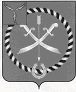 СОВЕТ МУНИЦИПАЛЬНОГО ОБРАЗОВАНИЯ ГОРОД РТИЩЕВО РТИЩЕВСКОГО МУНИЦИПАЛЬНОГО РАЙОНА САРАТОВСКОЙ ОБЛАСТИРЕШЕНИЕ от 19 августа 2020 года № 28-125О проекте решения Совета муниципального образованиягород Ртищево «О внесении изменений в решение Совета муниципальногообразования город Ртищево Ртищевскогомуниципального района Саратовскойобласти от 22 февраля 2019 года № 8-34«Об утверждении Правил благоустройства территории муниципального образования город Ртищево»Руководствуясь Уставом муниципального образования город Ртищево, Совет муниципального образования город РтищевоРЕШИЛ:1. Принять проект решения Совета муниципального образования город Ртищево «О внесении изменений в решение Совета муниципального образования город Ртищево Ртищевского муниципального района Саратовской области от 22 февраля 2019 года № 8-34 «Об утверждении Правил благоустройства территории муниципального образования город Ртищево»» согласно приложению № 1 к настоящему решению.2. Провести 27 августа 2020 года в 14 часов 30 минут в центральной библиотеке города Ртищево по адресу: ул. Алексея Громова, д.5 публичные слушания по обсуждению проекта решения Совета муниципального образования город Ртищево «О внесении изменений в Правила благоустройства территории муниципального образования город Ртищево, утвержденных решением Совета муниципального образования город Ртищево Ртищевского муниципального района Саратовской области от 22 февраля 2019 года № 8-34».3. Создать рабочую группу по организации проведения публичных слушаний согласно приложению № 2 к настоящему решению. 4. Настоящее решение опубликовать в газете «Перекрёсток России» и разместить на официальном сайте администрации Ртищевского муниципального района Саратовской области в информационно-телекоммуникационной сети «Интернет».5. Настоящее решение вступает в силу со дня его официального опубликования. 6. Контроль за исполнением настоящего решения возложить на постоянную депутатскую комиссию Совета муниципального образования город Ртищево по жилищно-коммунальным вопросам, строительству, транспорту, связи.Заместитель главы - секретарь Совета    муниципального образования город Ртищево                                        С.Ю. Бесчвертная                                                                                         Приложение № 1 к решению                                                                                            Совета муниципального образования                                                   город Ртищево                                                                                            от 19 августа 2020 года № 28-125Р Е Ш Е Н И Е (ПРОЕКТ)О внесении изменений в решение Совета муниципальногообразования город Ртищево Ртищевскогомуниципального района Саратовскойобласти от 22 февраля 2019 года № 8-34«Об утверждении Правил благоустройства территории муниципального образования город Ртищево»Руководствуясь Уставом муниципального образования город Ртищево, на основании протеста Ртищевской межрайонной прокуратуры от  21.02.2020 года № 55-132-2020 Совет муниципального образования город РтищевоРЕШИЛ:1. Удовлетворить протест Ртищевской межрайонной прокуратуры от  21.02.2020 года № 55-132-2020 на решение Совета МО г. Ртищево от 22 февраля 2019 года № 8-34 «Об утверждении Правил благоустройства территории муниципального образования г. Ртищево».2. Внести в Правила благоустройства территории муниципального образования город Ртищево, утвержденные решением Совета муниципального образования город Ртищево Ртищевского муниципального района Саратовской области от 22 февраля 2019 года № 8-34 следующие изменения:2.1. пункт 2.5 и 5 исключить с последующим изменением нумерации пунктов;2.2. пункт 2.19.5 статьи 2.19. «Средства размещения информации и рекламные конструкции» изложить в следующей редакции:«Запрещается нанесение надписей, изображений (в том числе граффити без согласования с собственником), расклейки и развешивания объявлений, листовок, иных информационных материалов или их частей на остановках ожидания общественного транспорта, фасадах и ограждающих конструкциях зданий, строений и сооружений, столбах и иных не предусмотренных для этих целей объектах.»;2.3. пункт 2.19.14 статьи 2.19. «Средства размещения информации и рекламные конструкции» изложить в следующей редакции:«Очистка от размещенных с нарушением п.2.19.5 настоящих Правил надписей, изображений (в том числе граффити), объявлений, листовок, иных информационных материалов или их частей, не содержащих информацию рекламного характера, со зданий и сооружений, за исключением объектов жилищного фонда, осуществляется собственниками данных объектов незамедлительно при их самостоятельном выявлении либо при первом получении сведений о размещении таких надписей, изображений или материалов граждан, организаций, органов государственной власти, местного самоуправления, их должностных лиц.»;2.4. раздел 2 «Требование к объектам, элементам благоустройства и их содержанию» дополнить пунктом 2.29 «Площадки парковки»К благоустройству площадок парковок устанавливаются следующие требования:2.29.1.обязательный перечень работ по благоустройству территории на площадках парковок включает в себя:- обустройство твердых видов покрытия, элементов сопряжения поверхностей, разделительных элементов, информационного оборудования;- организацию освещения;- оборудование навесами, легкими ограждениями боксов, смотровыми эстакадами (в случае длительного хранения автомобилей);2.29.2. сопряжение покрытия площадок парковок с проездом должно быть выполнено в одном уровне без укладки бортового камня;2.29.3. допускается выполнение на площадках парковок разделительных элементов в виде разметки (белых полос), озелененных полос (газонов), бетонных полусфер;2.29.4. при планировке общественных пространств и дворовых территорий следует предусматривать специальные препятствия в целях недопущения парковки транспортных средств на газонах.2.5. Раздел 2 «Требование к объектам, элементам благоустройства и их содержанию» дополнить пунктом 2.30 «Площадки для выгула собак»2.30.1. Площадки для выгула собак необходимо размещать на территориях общего пользования микрорайона и жилого района, свободных от зелёных насаждений, в технических зонах общегородских магистралей 1-го класса, под линиями электропередач с напряжением не более 110 кВт, за пределами санитарной зоны источников водоснабжения первого и второго поясов. Размещение площадки на территориях природного комплекса рекомендуется согласовывать с органами природопользования и охраны окружающей среды.2.30.2. Размер площадок для выгула собак, проектируемых на территориях жилого назначения, должен составлять не менее 400-600 кв.м, на прочих территориях -до 800 кв.м, в условиях сложившейся застройки допускается принимать уменьшенный размер площадок, исходя из имеющихся территориальных возможностей.2.30.3. Перечень элементов благоустройства на территории площадки для выгула собак включает: различные виды покрытия, ограждение, скамья (как минимум), урна (как минимум), осветительное и информационное оборудование. Рекомендуется предусматривать периметральное озеленение.2.30.4. Для покрытия поверхности части площадки, предназначенной для выгула собак, рекомендуется предусматривать выровненную поверхность, обеспечивающую хороший дренаж, не травмирующую конечности животных (газонное, песчаное, песчано-земляное), а также удобство для регулярной уборки и обновления. Поверхность части площадки, предназначенной для владельцев собак, рекомендуетсяпроектировать с твердым или комбинированным видом покрытия (плитка, утопленная в газон и др.). Подход к площадке рекомендуется оборудовать твердым видом покрытия.2.30.5. Ограждение площадки, как правило, следует выполнять из легкой металлической сетки высотой не менее 1,5 м. При этом рекомендуется учитывать, что расстояние между элементами и секциями ограждения, его нижним краем и землей не должно позволять животному покинуть площадку или причинить себе травму.2.30.6. На территории площадки рекомендуется предусматривать информационный стенд с правилами пользования площадкой.2.30.7. Озеленение рекомендуется проектировать, выполнять из периметральных плотных посадок высокого кустарника в виде живой изгороди или вертикального озеленения.3. Настоящее решение опубликовать в газете «Перекрёсток России» и разместить на официальном сайте администрации Ртищевского муниципального района Саратовской области в информационно-телекоммуникационной сети «Интернет»  www.rtishevo.sarmo.ru.4. Настоящее решение вступает в силу со дня его официального опубликования. 5. Контроль за исполнением настоящего решения возложить на постоянную депутатскую комиссию Совета муниципального образования город Ртищево по жилищно-коммунальным вопросам, строительству, транспорту, связи.Глава муниципального образования                                                                                                       город Ртищево                                                                                        В.В. КаляминЗаместитель главы - секретарь Советамуниципального образования город Ртищево                                                                                       С.Ю. Бесчвертная                                                                                             Приложение № 2 к решению Совета муниципального образования                                                    город Ртищево                                                                                              от 19 августа 2020 года № 28-125Состав рабочей группы по организации публичных слушаний:
Председатель:                   Агишева Н.А. – депутат Совета муниципального образования
                                            город Ртищево;

Члены:                               Шаракеев А.И. - председатель постоянной депутатской 
                                           комиссии по жилищно – коммунальным вопросам,                                           строительству, транспорту, связи; 
                                     
                                           Карабановский Т.Н. – начальник отдела по благоустройству                                                  управления жилищно-коммунального хозяйства и                                             промышленности администрации Ртищевского                                                         муниципального района; 

                                           Костина И.В.  – начальник отдела кадровой и правовой
                                           работы администрации Ртищевского муниципального
                                           района (по согласованию);

                                           Совцова И.Н. - консультант отдела кадровой и правовой
                                           работы администрации Ртищевского муниципального
                                           района (по согласованию).                                                                